	      BIOLOGY FORM 2 MID-TERM 2 EXAM   2022.MARKING SCHEMEGive the reasons for each of the following steps when preparing a cross-section of a stem or leaf for examination under the microscope                                      4 mrksCutting very thin sectionsThin sections allow light to pass through making it easy to observe the tissue.Using a sharp razor blade during the cuttingSharp blade does not damage, deform, destroy or distort the surface of cell or tissue.It makes thin sections.Placing sections in waterTo maintain turgidity hence maintain shape of cell.It prevents drying of the section.Staining the sections with iodine before observingTo make chloroplasts, starch containing structures, granules or plastids distinct.Name the types of enzyme inhibitors                                                         2 mrksCompetitive inhibitors.Non- competitive inhibitors.Name the process by which mineral salts enter into a plant                   2mrksActive transport DiffusionDistinguish between the terms homodont and heterodont                    2mrksHomodont have same kind, type, shape and size of teeth which perform similar function e.g. fish, reptiles and amphibians.Heterodont have different kind, type, shape and size of teeth which perform different functions as those found in mammals.5.  What are the functions of hydrochloric acid in digestion?                       3mrks  Kills bacteria.Activates trypsinogen to trypsin which digests proteins to peptones and peptones to soluble amino acids. Provides acidic medium for gastric enzymes. Explain why blood leaving the lungs may not be fully oxygenated                2 mrksUnder ventilation of the lungs.Blockage of alveoli (air sacs).High cardiac frequency i.e. high rate of pumping of blood in the heart.Explain why blood flowing in blood vessels does not normally clot                 1 mrk         	   Presence of anticoagulant in blood.State three precautions that must be taken before blood transfusion              3 mrksBlood must be disease free.Sterilized equipment must be used.Blood of the recipient and that of the donor must b compatible to both ABO and rhesus factor.Fresh blood must be used.Define the term gaseous exchange.                                                                    1mrkThis is the process by which respiratory gases (oxygen and carbon IV Oxide) are passed across the respiratory surfaces.Give three importance of gaseous exchange                                                   3 mrksPromotes oxygen intake for respiration in living organismFacilitates carbon IV oxide removal from the body. Accumulation of large amounts of carbon IV oxide in the tissues is toxic to cells.Enables green plants to obtain carbon IV Oxide for photosynthesis                   Excess water is expelled from the plants through transpiration. Higher animals expel it partly in its gaseous form i.e. water vapor in the exhaled air. State three structures in plants through which gaseous exchanges occur.   3 mrks            Stomata, lenticels, pneumatophores, cuticle, root hairs, epidermal cellsWhat are the advantages of having stomata open during daytime and having them closed at night?                                                                                                 3 mrksOpening in the daytime allows diffusion of carbon IV into the leaf for photosynthesis to take place and allows diffusion of oxygen out of the leaf.Transpiration also takes place, thus cooling the leaf and facilitating uptake of water and mineral slats.Closing in the night is to conserve water in the plant especially when there is not enough water available in the soil.State the four characteristics of respiratory surfaces in animals               4 mrks    Moist.Thin walled/thin membrane/thin surface.Highly/richly vascularized/numerous blood vessels/well supplied with blood vessels.Large surface area.Name the gaseous exchange surfaces of the following organisms;             4 mrksAmoeba                    Cell membraneFish                            Gill filamentsMan                          AlveoliGrasshopper           TracheolesDifferentiate between gaseous exchange and respiration.                           2 mrksGaseous exchange is the process by which respiratory gases (oxygen and carbon IV Oxide) are passed across the respiratory surfaces.                Respiration is the chemical breakdown of food substances in all living cells to generate energy. Make a well labelled diagram of a gill.                                                         5 mrks                                      D=2MRKS    Label three parts correctly,clockwise direction=  3mrksThe figure below illustrates a process that takes place in the alimentary canal.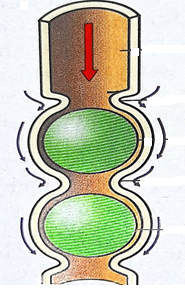 a. Name the process.							              1 mrk     Pelistalsis 	       b. Name two muscles that enhance the above process.			  2 mrks                                  Circular and longitudinal muscles	      c. Explain the importance of roughage to the above process.		               1 mrk                       Roughage increases the bulk of food enhancing pelistalsis       d. State how the stomach protects its walls against digestion by enzyme pepsin.		By production of inactive enzymes which are activated by acid				by secretion of mucus			                                                              2 mrks                